講師プロフィール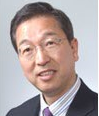 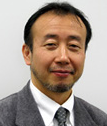 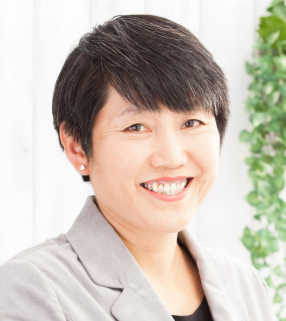 お名前所属企業（団体名）所属企業（団体名）住　所〒〒〒〒〒〒ＴＥＬe-maile-mail所属会員パークマネジメント協会無料公園管理運営士会2,000円公園管理運営士会2,000円一般参加3,000円一般参加3,000円大学生・大学院生無料セミナーを知るきっかけ新聞記事　　メール（協会・運営士会・その他）　　チラシ　　その他新聞記事　　メール（協会・運営士会・その他）　　チラシ　　その他新聞記事　　メール（協会・運営士会・その他）　　チラシ　　その他新聞記事　　メール（協会・運営士会・その他）　　チラシ　　その他新聞記事　　メール（協会・運営士会・その他）　　チラシ　　その他新聞記事　　メール（協会・運営士会・その他）　　チラシ　　その他